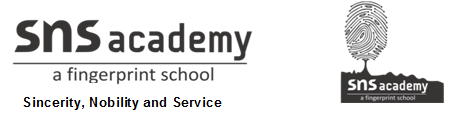 Science Worksheet 2     Chapter –Our Forests		                                  		Grade 7    Date: 20/8/2019					      	                      Submission Date:  26/8/2019	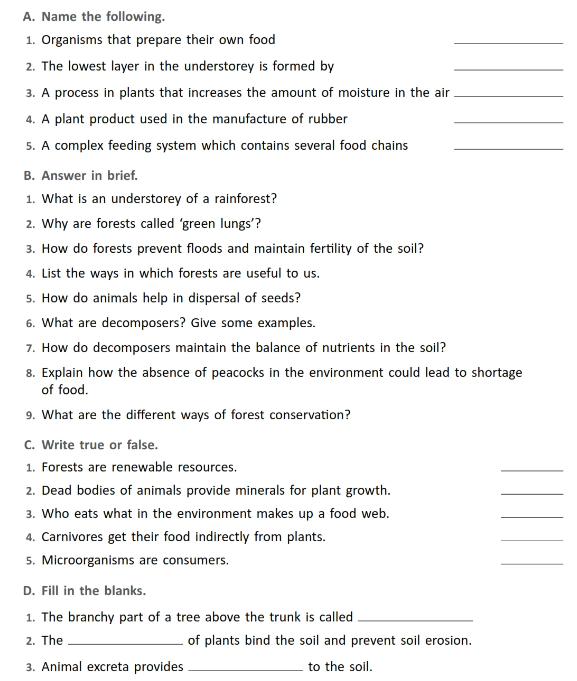 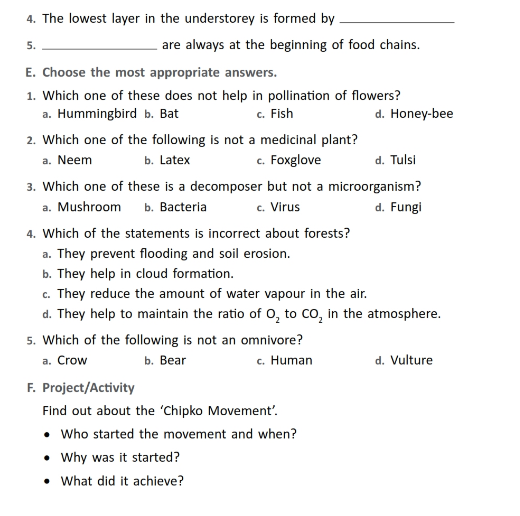 